MADONAS NOVADA PAŠVALDĪBA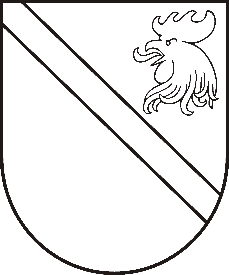 Reģ. Nr. Saieta laukums 1, Madona, Madonas novads, LV-4801 t. , e-pasts: dome@madona.lv APSTIPRINĀTIar Madonas novada pašvaldības domes20.11.2019. lēmumu Nr.560(protokols Nr.22, 28.p.)SAISTOŠIE NOTEIKUMI Nr.25„Grozījumi Madonas novada pašvaldības 2009.gada 29.oktobra saistošajos noteikumos Nr.16 “Par vizuālās komunikācijas objektu izvietošanu Madonas novadā””  Izdoti saskaņā ar likuma „Par pašvaldībām” 14.panta 3.punktu, 15. panta 13.punktu, 43.panta 1.punktu un 7.punktuIzdarīt Madonas novada pašvaldības 2009.gada 29.oktobra saistošajos noteikumos Nr.16 “Par vizuālās komunikācijas objektu izvietošanu Madonas novadā” šādus grozījumus: Izteikt saistošo noteikumu 7.1., 7.2., 7.3.punktu šādā redakcijā:“7.1. Par saistošo noteikumu pārkāpumu atbildība iestājas šajā nodaļā noteiktajā kārtībā, ja par attiecīgo pārkāpumu atbildība nav paredzēta likumā.7.2. Par saistošo noteikumu pārkāpumu piemēro naudas sodu fiziskajām personām līdz septiņdesmit vienai naudas soda vienībai, bet juridiskajām personām līdz divsimt astoņdesmit četrām naudas soda vienībām.7.3. Administratīvā pārkāpuma procesu par šo saistošo noteikumu pārkāpumiem līdz administratīvā pārkāpuma lietas izskatīšanai tiesīgi veikt Madonas novada pašvaldības kārtībnieki, Madonas novada pašvaldības arhitekts, Madonas novada pašvaldības būvvaldes vadītājs. Administratīvā pārkāpuma lietu izskata Madonas novada pašvaldības Administratīvā komisija.”Svītrot saistošo noteikumu 7.4.punktu.Saistošie noteikumi stājas spēkā vienlaikus ar Administratīvās atbildības likumu.Domes priekšsēdētājs								          A.LungevičsPASKAIDROJUMA RAKSTSMadonas novada pašvaldības 20.11.2019. saistošajiem noteikumiem Nr.25„Grozījumi Madonas novada pašvaldības 2009.gada 29.oktobra saistošajos noteikumos Nr.16 “Par vizuālās komunikācijas objektu izvietošanu Madonas novadā””2019.gada 20.novembrī								      MadonāDomes priekšsēdētājs								          A.LungevičsPaskaidrojuma raksta sadaļasNorādāmā informācija1. Pašreizējās situācijas raksturojumsMadonas novada pašvaldības saistošie noteikumi Nr.16 “Par vizuālās komunikācijas objektu izvietošanu Madonas novadā” apstiprināti ar Madonas novada pašvaldības domes 29.10.2009. lēmumu (prot.Nr13;33.p.), saskaņā ar likuma „Par pašvaldībām” 14.panta 3.punktu, 15.panta 13.punktu, 43.panta 1.punktu un 7.punktu. Saistošajos noteikumos cita starpā paredzēta atbildība par saistošo noteikumu neievērošanu. 2. Saistošo noteikumu projekta nepieciešamības pamatojums2020.gada 1.janvārī stāsies spēkā Administratīvās atbildības likums. Saskaņā ar Administratīvās atbildības likuma 2.pantu, pašvaldību saistošie noteikumi, kas paredz administratīvo atbildību, ir daļa no administratīvās atbildības sistēmas, tādēļ nepieciešams veikt grozījumus pašvaldības saistošajos noteikumos, lai nodrošinātu saistošo noteikumu regulējuma saskaņošanu ar Administratīvās atbildības likumā ietvertajām normām. 3. Īss saistošo noteikumu projekta satura izklāstsSaistošajos noteikumos paredzēts, ka par saistošo noteikumu pārkāpumu piemēro naudas sodu fiziskajām personām līdz septiņdesmit vienai naudas soda vienībai, bet juridiskajām personām līdz divsimt astoņdesmit četrām naudas soda vienībām. Administratīvā pārkāpuma procesu par šo saistošo noteikumu pārkāpumiem līdz administratīvā pārkāpuma lietas izskatīšanai tiesīgi veikt Madonas novada pašvaldības kārtībnieki, Madonas novada pašvaldības arhitekts, Madonas novada pašvaldības būvvaldes vadītājs. Administratīvā pārkāpuma lietu izskata Madonas novada pašvaldības Administratīvā komisija.4. Informācija par plānoto projekta ietekmi uz pašvaldības budžetuNav ietekmes5. Informācija par plānoto projekta ietekmi uz uzņēmējdarbības vidi pašvaldības teritorijāNav ietekmes6. Informācija par administratīvajām procedūrāmAdministratīvo procedūru izmaiņas ir saistītas ar administratīvā pārkāpuma lietas izskatīšanā iesaistītajām amatpersonām, administratīvā pārkāpuma procesu par šo saistošo noteikumu pārkāpumiem līdz administratīvā pārkāpuma lietas izskatīšanai tiesīgi veikt Madonas novada pašvaldības kārtībnieki, Madonas novada pašvaldības arhitekts, Madonas novada pašvaldības būvvaldes vadītājs, savukārt administratīvā pārkāpuma lietu izskata Madonas novada pašvaldības Administratīvā komisija. 7. Informācija par konsultācijām ar privātpersonāmKonsultācijas ar privātpersonām nav notikušas. 